NORMAS PARA PROJETO DE SEMINÁRIOS O projeto deverá estar na formatação a seguir:Folha tamanho A4;Margens superior e inferior com 2,5 cm e margens direita e esquerda com 3,0 cm;Texto escrito na fonte “Times New Roman” e tamanho 12;Espaçamento entre linhas 1,5;Número de página no lado inferior direito, a contagem deve iniciar na folha de rosto, a numeração deve ser inserida a partir da introdução.As citações e referências devem seguir as normas da ABNT vigente;O candidato deve obrigatoriamente preencher o Anexo I. 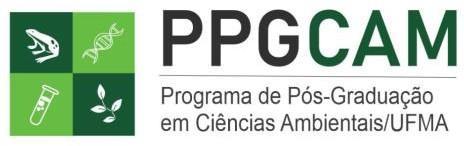 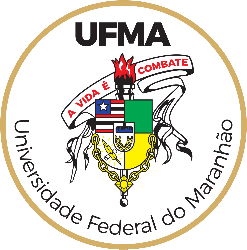                    Modelo da CAPAUNIVERSIDADE FEDERAL DO MARANHÃOCENTRO DE CIÊNCIAS DE CHAPADINHAPROGRAMA DE PÓS-GRADUAÇÃO EM CIÊNCIAS AMBIENTAISTÍTULOOrientador(a):Coorientador (se aplicável):Nome do Pós-graduando (a):Área de Concentração: verificar no site do PPGCAMLinha de Pesquisa: verificar no site do PPGCAMChapadinha-MAANOTÍTULOProjeto de Dissertação apresentado ao Programa de Pós-graduação em Ciências Ambientais, do Centro de Ciências de Chapadinha, da Universidade Federal do Maranhão, como parte do cumprimento da disciplina Seminários de pesquisa.Orientador(a):Coorientador(a) (se aplicável):Área de Concentração: verificar no site do PPGCAMLinha de Pesquisa: verificar no site do PPGCAMChapadinha – MAANOSUMÁRIORESUMOEscrito em parágrafo único com no máximo 500 palavras.Palavras-chave: Entre três e cinco palavras separadas por vírgula.ABSTRACTEscrito em parágrafo único com no máximo 500 palavras.Keywords: Entre três e cinco palavras separadas por vírgula.INTRODUÇÃO GERALFUNDAMENTAÇÃO TEÓRICAOBJETIVOSGeralEspecíficosHIPÓTESES (se aplicável)MATERIAL E MÉTODOS RESULTADOS ESPERADOS OU PARCIAIS CRONOGRAMA DE EXECUÇÃOORÇAMENTO E VIABILIDADE DO PROJETOREFERÊNCIASANEXO IÁrea de Concentração (conferir no site do programa) na qual seu projeto se enquadra:Linha de Pesquisa (conferir no site do programa) na qual seu projeto se enquadra:Justifique como o seu projeto se enquadra na linha de pesquisa escolhida (máximo de 10 linhas):Observação: O mesmo padrão de formatação do projeto deve ser seguido neste anexo.